GOVERNO DO ESTADO DE RONDÔNIA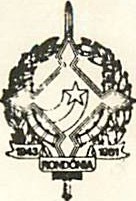 GOVERNADORIADECRETO Nº 2390 DE 20 DE JULHO DE 1984. O GOVERNADOR DO ESTADO DE RONDÔNIA no uso desuas atribuições legais, R E S O L V E:              Tornar válida a viagem do senhor CLAUDIO BATISTA FEIROSA, Presidente da JUCOR, que se deslocou até a cidade de Brasília-DF, com a finalidade de participar do Encontro de Presidentes de Juntas Comerciais, no período de 27 a 29.06.84.         Janilene Vasconcelos de Melo         Governadora em Exercício          Teobaldo de Monticello Pinto Viana           Secretário de Estado da Administração